Le club des usagers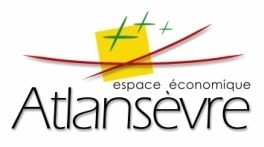 Bulletin d’adhésionVeuillez remplir les informations ci-dessous Information concernant le dirigeantNOM	: …………………………………………………………………………...Prénom	: …………………………………………………………………………...Titre	: …………………………………………………………………………...E-mail	: …………………………………………………………………………...Téléphone	: …………………………………………………………………………...Information concernant l’entreprise Nom	: …………………………………………………………………………...Adresse	: …………………………………………………………………………...……………………...…………………………………………………………………………...Téléphone	: …………………………………………………………………………...Mail 	: …………………………………………………………………………...Site Web	: …………………………………………………………………………...Le nom de votre entreprise ne sera intégré à notre annuaire qu’avec votre permission Autorisez vous la diffusion de ces informations ? 		Oui	 	Non	Tarifs annuels d’adhésionVotre entreprise est implantée sur l’espace économique Atlansèvre – vous êtes membre actif 	Votre entreprise n’est pas implantée sur l’espace économique Atlansèvre– vous êtes membre associé	Modes de paiement	Si vous souhaitez payer votre cotisation par virement, merci de vous nous contacter afin d’obtenir les informations bancaires nécessaires. 	Nous vous remercions d’envoyer votre chèque (à l’ordre «  ») avec le présent bulletin d’adhésion à l’adresse ci-dessous.Contact : Emmanuelle BERI8, rue Jacques CartiersZA Baussais79260 La CrècheEmail : atlansevre-entreprises@ atlansevre.frBienvenue au club des usagers Atlansèvre Entreprises !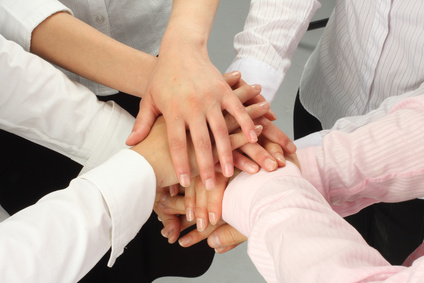 StatutsTarifMembre actif60 €Membre associé120 €